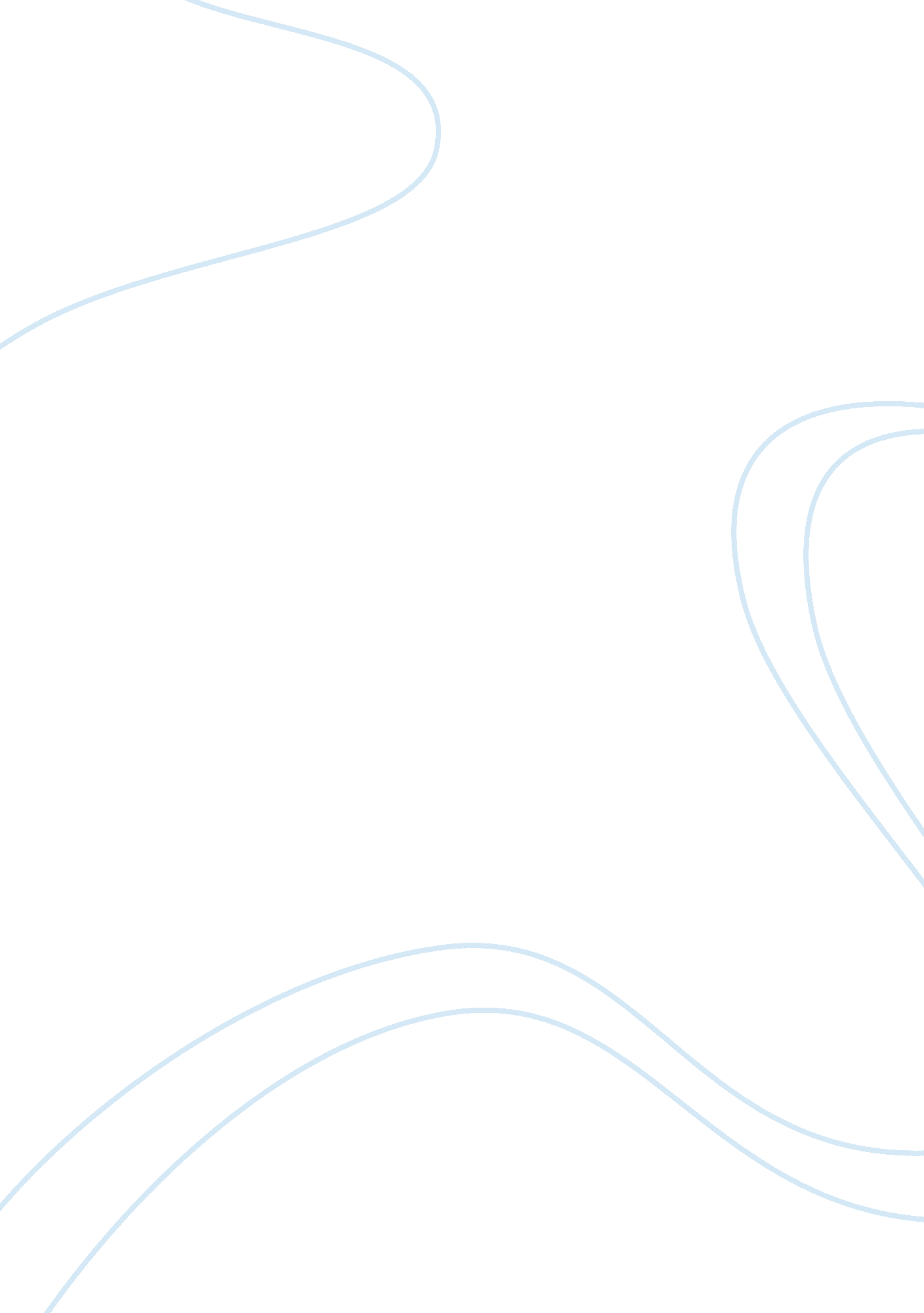 The hershey companyBusiness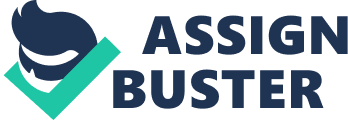 Our business is committed to providing quality products and services for our customers, linens, and business partners who we will treat fairly and with respect. We believe in fair play. Our word is our bond. We respect the rights and dignity of every employee and treat them fairly and without discrimination. We are tolerant of each other’s differences regardless of their ethnicity. We believe in team work, the sharing of knowledge throughout our organization, and recognize the contribution of every team member. We will offer our employees clear and fair terms of employment and provide resources to enable their continued development. We promote our hilltop’s by providing a healthy and safe working environment conducive to the well-being of our staff, and fostering an atmosphere of cooperation and harmony in the workplace. XX Ltd is committed being a good corporate citizen, mindful of our responsibility to give back to the community in which we live and operate our businesses. Successive leaders of our Company have built on this tradition and we encourage our employees to serve their community and country through individual effort and through our XX Ltd Community Development Foundation, and other organizations. Through the Foundation we make contributions in the areas of education, health, community outreach and the environment through our flagship program “”. This program offers scholarships for SAT students across the island and is a key feature of the company’s website in the tab, which shows all our updates. We recognize that we have a responsibility to the communities and countries in which we operate and will ensure that, in all our activities, by contributing to the safety and protection of the environment. Our Labor Day project 2013 was a massive “ clean up and edification project” program in Spanish Town, round about where the company adapt (park ). The company also donated two hundred and fifty thousand dollars (250, 000. 00) to three primary schools for renovation. The XX staff donned red to show support the Heart Foundation of Jamaican annual “ Wear Red Day’. Representatives from The Heart Foundation of Jamaica along with our loving caring staff educate people through issuing of pamphlets. The foundation wishes to get more women to become aware of their risk for heart disease and promoting a heart healthy lifestyle. Hershey 2009 Case Study By searchingly 